	Женева, 18 февраля 2011 годаУважаемая госпожа,
уважаемый господин,1	По просьбе председателя 13-й Исследовательской комиссии "Будущие сети, включая сети подвижной связи и сети последующих поколений" имею честь сообщить Вам, что указанная Исследовательская комиссия, собрание которой состоится 20 мая 2011 года, намеревается применить для утверждения вышеупомянутых проекта пересмотренной и проектов новых Рекомендаций процедуру, описанную в разделе 9 Резолюции 1 (Йоханнесбург, 2008 г.) ВАСЭ.2	Названия, краткое изложение и места размещения предлагаемых к утверждению проекта пересмотренной Рекомендации МСЭ-Т и проектов новых Рекомендаций МСЭ-Т содержатся в Приложении 1.3	Просьба ко всем Государствам – Членам МСЭ, Членам Сектора или Ассоциированным членам, располагающим информацией о принадлежащим им или другим сторонам патентах, которые могут полностью либо частично охватывать элементы проектов предлагаемых к утверждению Рекомендаций, сообщить об этом БСЭ в соответствии с общей патентной политикой для МСЭ-Т/МСЭ-R/ИСО/МЭК.Имеющаяся патентная информация доступна в онлайновом режиме на веб-сайте МСЭ-Т (www.itu.int/ITU-T/ipr/).4	Учитывая положения раздела 9 Резолюции 1, заранее благодарю вас за информацию о том, дает ли ваша администрация 13-й Исследовательской комиссии полномочия рассмотреть на своем собрании проекты указанных Рекомендаций на предмет их утверждения, направленную в мой адрес до 10 мая 2011 года 2400 UTC.Если какие-либо Государства-Члены сочтут, что рассматривать Рекомендации на предмет их утверждения не следует, им необходимо сообщить о причинах такого неодобрения и указать, какие возможные изменения могли бы способствовать дальнейшему рассмотрению и утверждению проекта пересмотренной и проектов новых Рекомендаций.5	В случае если 70% или более Государств-Членов в своих ответах выскажутся за рассмотрение на собрании Исследовательской комиссии проектов указанных Рекомендаций на предмет их утверждения, одно пленарное заседание 20 мая 2011 года будет отведено для применения процедуры утверждения.В связи с этим предлагаю вашей администрации направить на собрание своего представителя. Администрациям Государств – Членов Союза предлагается сообщить фамилии глав их делегаций. Если ваша администрация желает быть представленной на собрании признанной эксплуатационной организацией, научной или промышленной организацией либо иным объединением, занимающимся вопросами электросвязи, то в соответствии с п. 239 Статьи 19 Конвенции МСЭ необходимо должным образом сообщить об этом Директору БСЭ.6	Повестка дня и вся соответствующая информация, касающаяся собрания 13-й Исследовательской комиссии, будут предоставлены в Коллективном письме 8/13.7	После собрания Директор БСЭ в Циркулярном письме уведомит о принятом по данным Рекомендациям решении. Эта информация будет также опубликована в Оперативном бюллетене МСЭ.С уважением,Малколм Джонсон
Директор Бюро
стандартизации электросвязиПриложение: 1ПРИЛОЖЕНИЕ 1(к Циркуляру 165 БСЭ)Краткое изложение и места размещения текстовПроект пересмотренной Рекомендации МСЭ-T Y.2205
(COM 13-R26) (вскоре появится на веб-сайте)Сети последующих поколений – Электросвязь в чрезвычайных ситуациях – Технические соображенияРезюмеВ настоящей Рекомендации описываются технические соображения, которые могут быть дополнительно применимы в рамках сетей последующих поколений (СПП) для обеспечения электросвязи в чрезвычайных ситуациях (ET). Кроме того, в этой Рекомендации приводятся также основополагающие технические принципы, используемые для обеспечения ET. Проект новой Рекомендации МСЭ-T Y.2760
(COM 13-R27) (вскоре появится на веб-сайте)Концепция обеспечения безопасности мобильности в СППРезюмеВ настоящей Рекомендации описывается концепция обеспечения безопасности мобильности в страте транспортирования СПП. В ней рассматриваются требования, предъявляемые к безопасности, механизмы обеспечения безопасности и процедуры управления мобильностью и ее контроля в СПП.Проект новой Рекомендации МСЭ-T Y.3001
(COM 13-R28) (вскоре появится на веб-сайте)Будущие сети: задачи и цели проектированияРезюмеВ настоящей Рекомендации описываются задачи и цели проектирования, касающиеся будущих сетей (БС). Были определены четыре задачи, которые будут отличать БС от существующих сетей, а именно: информированность об услугах, данных, среде и социально-экономических условиях. Для того чтобы реализовать эти задачи, были определены 12 целей проектирования, которыми являются: разнообразие услуг, функциональная гибкость, виртуализация ресурсов, доступ к данным, энергопотребление, универсализация услуг, экономическое стимулирование, управление сетями, мобильность, оптимизация сетей, идентификация, надежность и безопасность. Предполагается, что целевая дата создания БС придется приблизительно на период между 2015 и 2020 годами. В Дополнении к Рекомендации содержится описание технологий, разработанных в последнее время в результате научно-исследовательской деятельности, которые, по всей вероятности, будут использоваться в качестве благоприятной технологии в отношении каждой цели проектирования.______________Бюро стандартизации 
электросвязи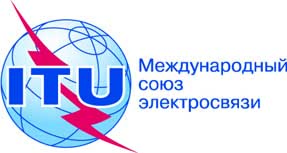 Осн.:
Циркуляр 165 БСЭCOM 13/TK–	Администрациям Государств – Членов СоюзаТел.:Факс:Эл. почта:+41 22 730 5126
+41 22 730 5853tsbsg13@itu.intКопии:–	Членам Сектора МСЭ-Т–	Ассоциированным членам МСЭ-Т–	Председателю и заместителям председателя 13-й Исследовательской комиссии–	Директору Бюро развития электросвязи–	Директору Бюро радиосвязиПредмет:Собрание 13-й Исследовательской комиссии, имеющее целью утверждение
проекта пересмотренной Рекомендации МСЭ-Т Y.2205 и проектов новых Рекомендаций МСЭ-Т Y.2760 и Y.3001 в соответствии с положениями раздела 9 Резолюции 1 (Йоханнесбург, 2008 г.) ВАСЭЖенева, 20 мая 2011 года